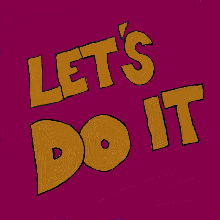 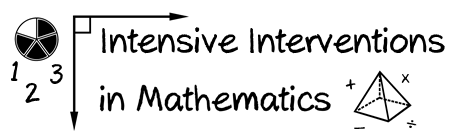 Fill in the explicit instruction graphic organizer for an upcoming lesson.ModelingModelingPracticePracticeI DoWe DoI DoWe DoI DoWe DoI DoYou DoI DoYou DoI DoYou DoSupporting PracticesSupporting PracticesSupporting PracticesSupporting Practices